the national governing body for CYCLING time trialswww .ctt.org.ukNOTICE of proposed CYCLING TIME TRIAL(Section 31 ROAD TRAFFIC ACT 1988)Cycle Racing on Highways Regulations 1960 (S.I. 1960, No. 250)1937 - 2002To all Chief Officers of Police concerned, formal notice is hereby given of a proposed Time Trial.Name of promoting Club:	Gloucester City Cycling ClubName of promoting Secretary:	Adrian Pearce Address:	Newhall, Tibberton, Glos, GL2 8EBTelephone Numbers:	(Mobile) 07814 376092		DETAILS OF EVENTDate of Event:   Sun 12th Sept 2021 Time of Start:    9.00amDistance of Event:	25 MilesEstimated Time of Finish of Event:	11.45amPrecise Description of Course including position of the Start and Finish Points (Please Note: M.O.T. Route Numbers should be given where practicable)Course NumberU72The start is at a layby by the bustop in the village of Maisemore, the course is all the way along the A417 to Ledbury to the roundabout there,and turn and return the same route back finishing outside Hartpury village junior infants school.Est. Number of Competitors:	60	Max. Number of Competitors Allowed: The Names of Officials or Officials of the Promoting Club will be stationed at:-100(a) The Start	 Adrian Pearce	(b) The Finish:	Malcolm GraingerMarshals will be placed along the Course at: Maismore/Staunton/LedburyI hereby certify that my club is a member of Cycling Time Trials and that the above mentioned Time Trial will be promoted for and on behalf of Cycling Time Trials under their Rules and Regulations.Signature of Promoting Secretary:	Adrian Pearce	Date:  26th June 2021NOTE TO PROMOTING SECRETARY:After completion by the Promoter this form must be lodged with each appropriate Chief Officer of Police within whose area any portion of the route traverses , not less than 28 days before the date of the event. However Cycling Time Trials Regulationsprovide that a copy of the form should be sent to the Secretary of each District Council in whose area the event passes to arrive not less than 42 days before the date of the event. It is recommended that the Notice should be sent to the Chief Officer of Police at this time rather than immediately prior to the expiry of the statutory 28 days.Cycling Time Trials is a Company Limited by Guarantee Registered England No. 4413282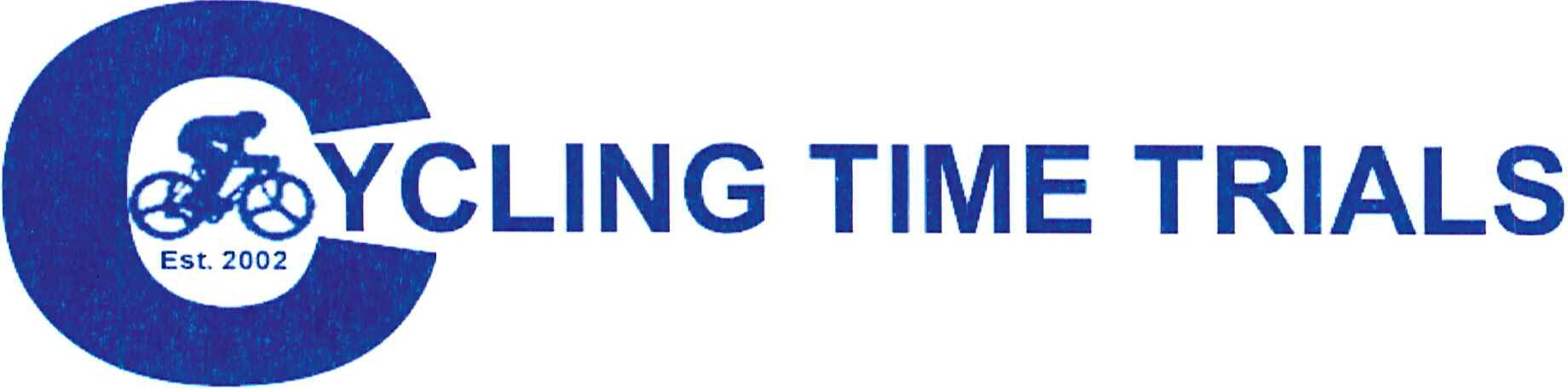 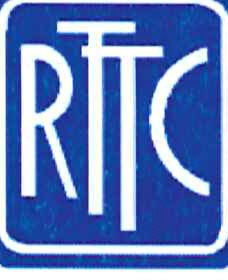 April2009